                                                   Základná škola s materskou školou P.V. Rovnianka  Dolný Hričov 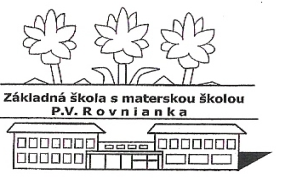                                                                           Školská 248,   013 41 Dolný Hričov                                                                Telefón :  +421/415572133     E-mail: zsdhricov@azet.sk     Internet:  www.zsdhricov.sk                                                                                                 Plán podujatí na mesiac február 2023                                                                                                                                                                                           Zodpovední   3.          KARNEVAL                                                      všetci zamestnanci   6. -10.   LYŽIARSKY VÝCVIK – 7.roč.                          Mgr.Sládeková, Mgr. Cigániková, Mgr.Klieštik    8.          Okresné kolo Dejepisnej olympiády                                      Mgr.  Rečková    9.          Školské kolo Chemickej olympiády ktg. D          RNDr.  Štolfová                                                                                                                                                                            13. -17.   LYŽIARSKY VÝCVIK – 8.roč.                          Mgr.Sládeková, Mgr. Cigániková, Mgr.Klieštik   14.          Okresné kolo Biologickej olympiády ktg. C                RNDr.  Štolfová14.          VALENTÍNSKA POŠTA                               Mgr.  Kršková 15.          MISS bábika		     		       	                 Mgr. Bezáková  22.          HRIČOVSKÉ ZVONČEKY                           PaedDr. Macková          24.          DRUŽINÁRIK – vedomostná súťaž               Mgr. Štolfová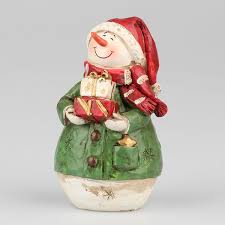            JAZYKOVÝ KVET                                         Mgr. Kočnerová                         KARNEVAL v ŠKD                                        p.Vološčuková,  p. Hrušková, Mgr.Štolfová           STAVBY zo SNEHU                                       p.Vološčuková,  p. Hrušková, Mgr.Štolfová           Hviezdoslavov Kubín - školské kolo                   Mgr.  Barčíková, Mgr.  Kršková,  PaedDr. Macková               PIATACKE POPOLUDNIA                            Mgr.  Rečková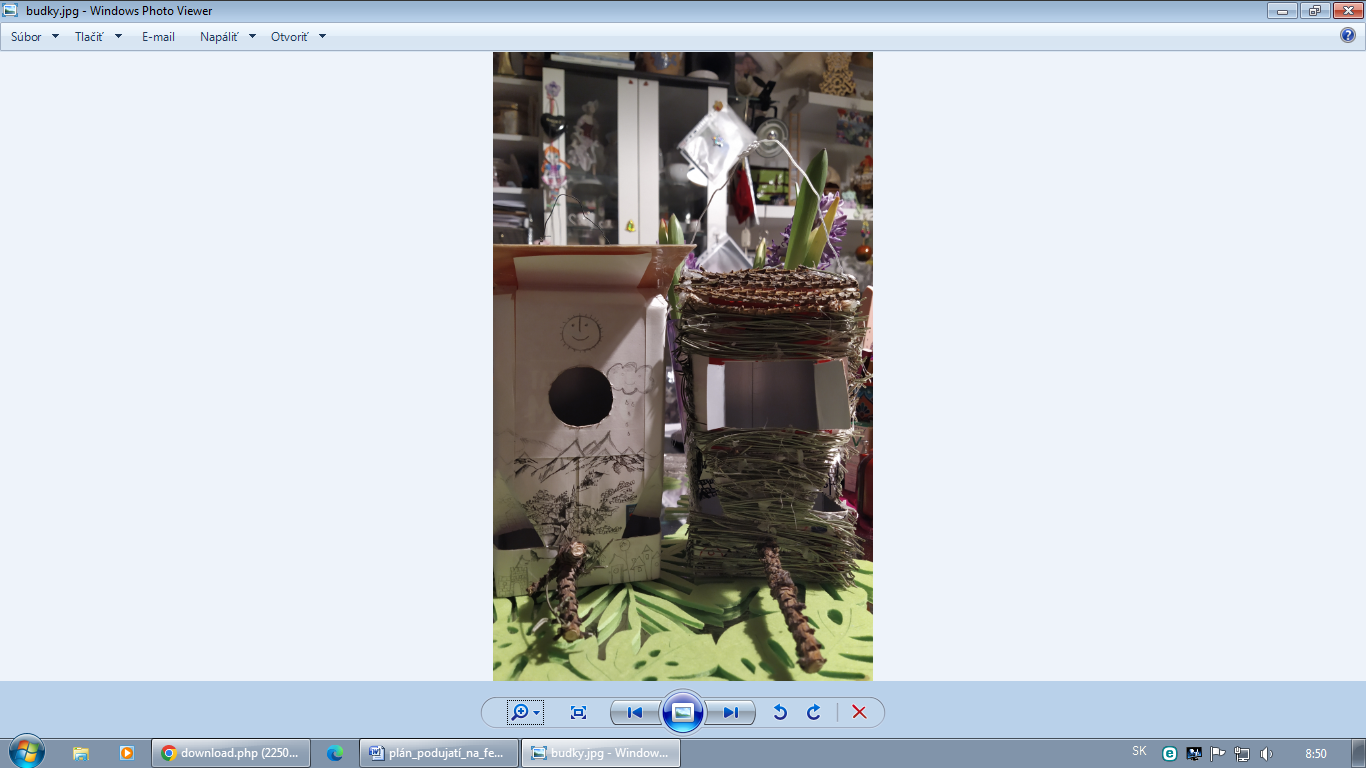              STAROSTLIVOSŤ O VTÁČIKY V ZIMEp.Vološčuková,  p. Hrušková,  Mgr.Štolfová